7月　　　とうとう3年生にとっては最後の夏となりました。惜しくもベスト16という結果で終わってしまいましたが、新チームもまた、その先輩の姿をしっかりと目に焼き付けて日々精進してくれることを願っています。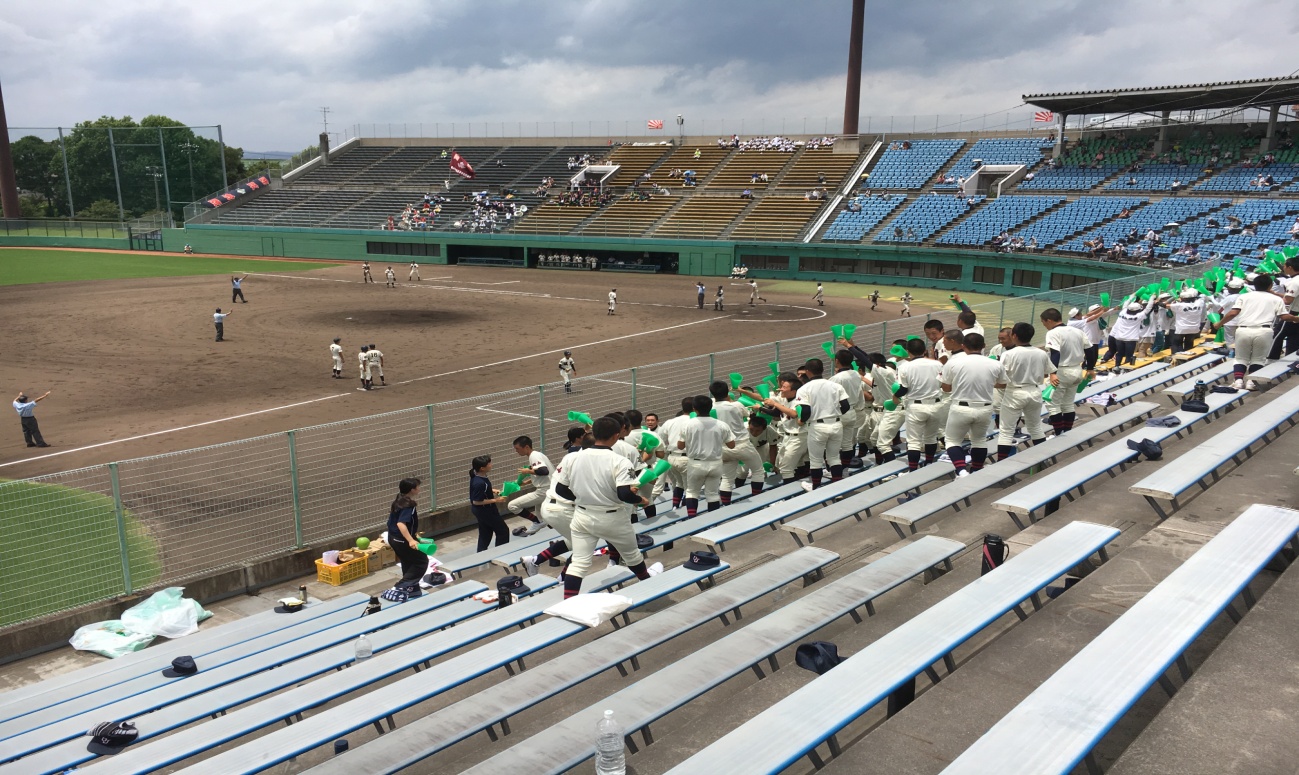 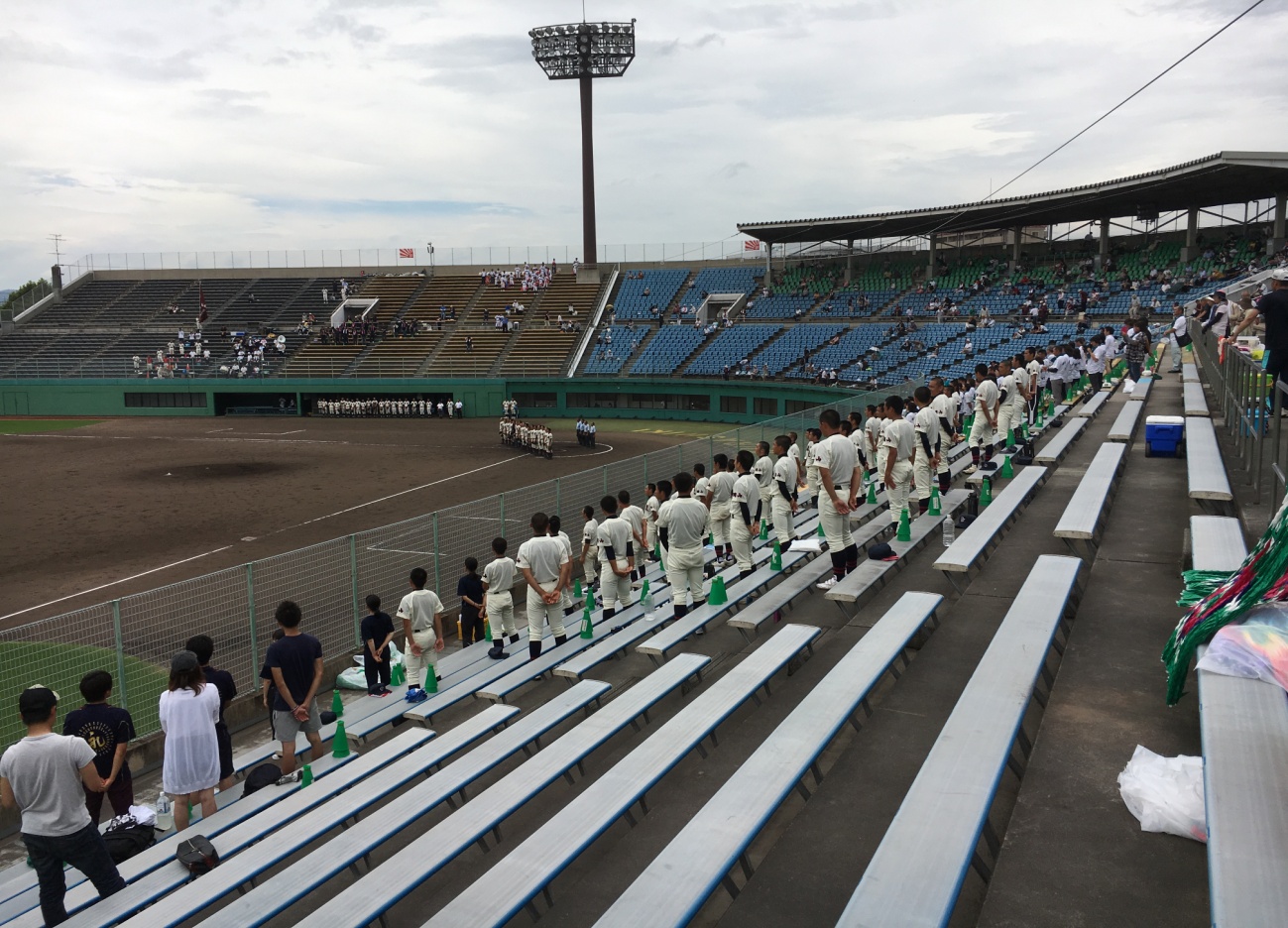 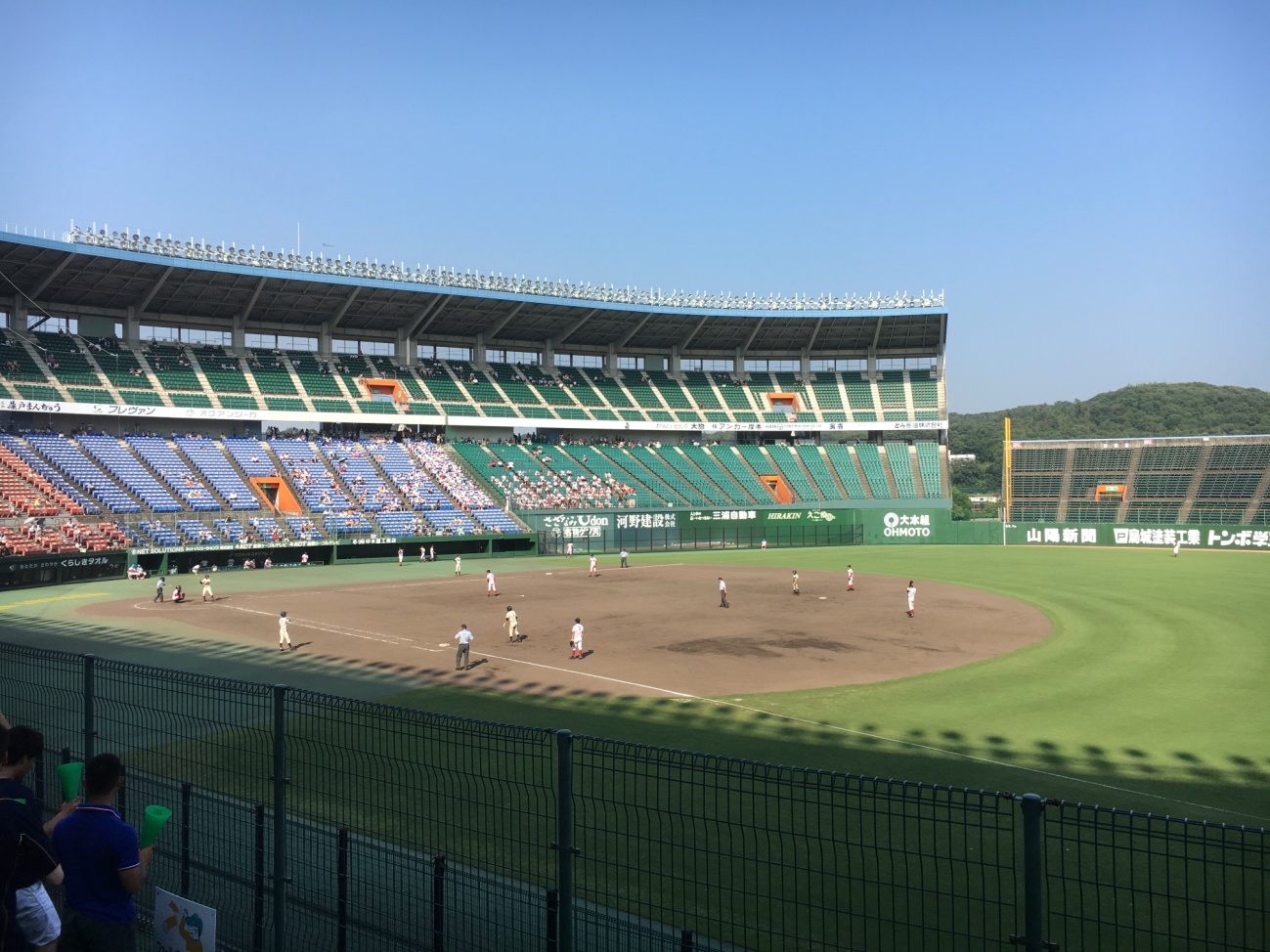 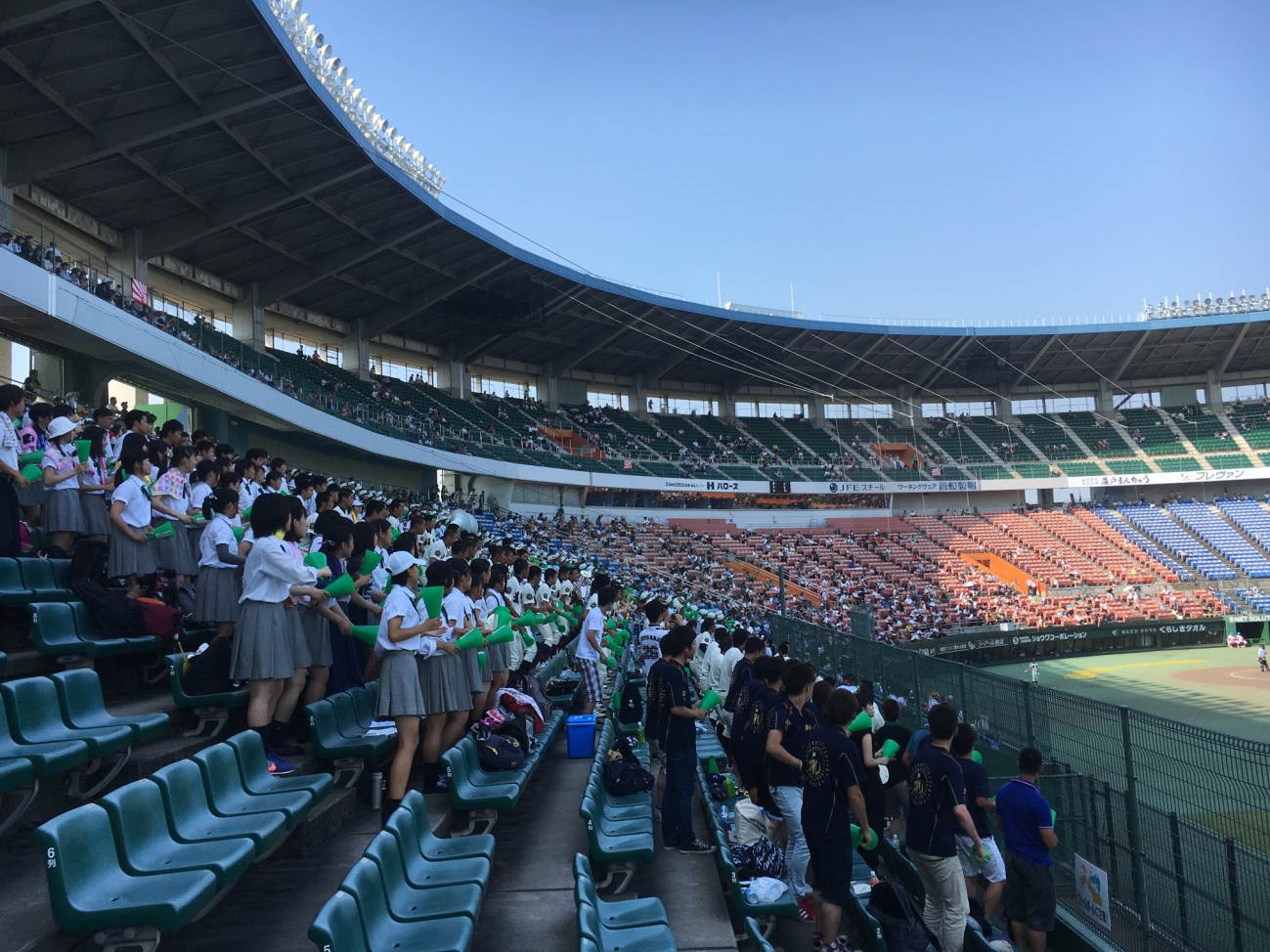 